государственного бюджетного общеобразовательного учрежденияСамарской области средней общеобразовательной  школыс. Красный Яр муниципального района Красноярский Самарской областиСтруктурное подразделение «Детский сад  №1 «Ромашка»446370, Самарская область, муниципальный район Красноярский, с. Красный Яр, ул. Промысловая,    д. 50, тел.: 8(84657) 21664; 21228.Конспект непосредственно образовательной деятельности с детьми подготовительной к школе группы «Анютины глазки»«Морское путешествие»                                         Воспитатели: А.К. Петрова.                                                              Н.А. Янкова.с. Красный Яр  2013 г.Тип образовательной деятельности -  занятие путешествие.Технологии: технология использования в обучении игровых методов, разноуровневое обучение,  обучение в сотрудничестве (командная, групповая работа).Интеграция образовательных областей: познание, коммуникация, социализация, физическая культура.Вид  детской деятельности: познавательная, коммуникативная,  игровая.Методические приемы:Игровой  (морское путешествие)Наглядный (демонстрационный и раздаточный материал, слайды)Словесный (рассказать и объяснить).Цель:  формировать  познавательный интерес детей,  поддерживать положительное эмоциональное настроение.Задачи:Развивающие задачи: развивать воображение, память, логическое мышление, диалогическую речь, зрительное и слуховое внимание, умение переключаться с одного вида деятельности на другой.Воспитательные задачи:Формировать навыки сотрудничества, доброжелательности.Формировать навыки любознательности, сообразительности.Умение внимательно слушать, не перебивая  друг друга.Образовательные задачи:Повысить уровень образовательной активности детей;Систематизировать знания детей о временах года, их основных признаках;Закрепить знания детей о месяцах, днях недели;Решение арифметических задач  на вычитание, умение составлять решение данных задач в виде примеров;Закрепить  знания детей о составе чисел;Систематизировать знания детей о геометрических фигурах, о видах треугольников;Закрепить понятие о буквах и звуках, умение составлять звуковой анализ слова;Умение понимать поставленную задачу и решать ее самостоятельно;Расширять словарный запас детейУмения договариваться со сверстниками , совместно добиваться поставленной  цели.Оборудование и материалы:  макет корабля,  проектор, ноутбук,  столы стулья по количеству детей, бескозырки по количеству детей,  записи звуков (моря, мелодии, сигнал SOS),   карточки с  заданиями,  цифры, «звуковые домики», геометрические фигуры.Ход - занятия(Дети  с воспитателем  входят в зал).Воспитатель совместно с детьми дети: «Придумано кем- то просто и мудроПри встрече здороваться « Доброе утро!»« Доброе утро!» Солнцу и птицам!»« Доброе утро!» Улыбчивым лицам!И каждый становится добрым, доверчивым…Пусть « Доброе утро!» длится до вечера!1 Слайд Воспитатель:  Ребята, сегодня у нас с вами не простой день я вас приглашаю  отправиться в увлекательное морское  путешествие, где нас ждут  сложные, но очень интересные  задания. Справиться с ними могут  только самые ловкие, внимательные, сообразительные, те, кто умеют слушать и думать. Воспитатель: Вы готовы?Дети: Отвечают.Воспитатель: А на чем можно отправиться в морское путешествие? Дети: Дети перечисляют (на катере, корабле, лодке, яхте, шлюпке, плоту, пароходе).Воспитатель: А  какое обобщающее понятие можно подобрать  к тому, что вы перечислили?Дети: Морской транспорт.Воспитатель: Правильно, вот и мы с вами отправимся в путешествие на 
корабле. Я приглашаю вас все пройти на палубу нашего корабля.(Дети в месте, с воспитателем проходят на палубу в носовую частькорабля) Воспитатель: А кто главный на корабле?Дети: Капитан.
Воспитатель: Правильно.  С вашего разрешения я буду вашим капитаном. А теперь отгадайте загадку.
Нет тельняшки без полос,
Кто в тельняшке, тот ……
Дети: отгадывают загадку (Матрос).
Воспитатель: Правильно. Вот и мне капитану нужны матросы я  вам  всем предлагаю быть моими матросами. Вы согласны?Дети: Отвечают.Воспитатель: Но прежде чем нам отправится в плавание, я предлагаю небольшую разминку в виде блиц опроса.Воспитатель: Какие времена  года вы знаете?Дети:  Дети перечисляют.Воспитатель: А какое сейчас время года?Дети:  Отвечают.Воспитатель:  Какие признаки весны вы знаете?Дети: перечисляют признаки времени года.Воспитатель:  Молодцы сколько в году месяцев?Дети:  Отвечают.Воспитатель: Назовите четвертый месяц в году.Дети:  Отвечают.Воспитатель: Назовите восьмой месяц в году.Дети: Отвечают.Воспитатель: Молодцы сколько в неделе дней. Дети: Отвечают.Воспитатель: Какой день недели будет завтра?Дети: Отвечают.Воспитатель: Какой день недели между понедельником и средой?Дети: Отвечают.Воспитатель: Перечислите только рабочие дни недели.Дети: Перечисляют рабочие дни недели.Воспитатель: Молодцы, а сейчас всех матросов прошу  пройти и занять свои места в каютах на нашем корабле.Дети: Дети проходят за столы.Воспитатель: Те матросы, которые сидят за синими столами будут командой Дельфинов (№1), а те которые сидят за зелеными столами будут командой, Морских котиков (№2). Но прежде чем отправится в плавание
я напоминаю,  командам правила поведение на корабле. - задания будут даваться общее для двух команд и индивидуально каждой команде;- матросы  не должны выкрикивать;- не перебивать друг друга;- права ответа лишается тот матрос или та команда, которая  нарушает, правела поведения на корабле;Слайд №2 - за правильные ответы команда будет получать жемчужину;- за нарушения правил поведения на корабле команда лишается жемчужины;Воспитатель: Всем понятны правила поведения?Дети: Отвечают.Воспитатель: Капитан есть?
Матросы есть?
Отдать швартовые! Машина, полный вперед!Слайд №  3,4,5,6,7  Слайд №   8 Воспитатель: Прямо по курсу Пиратский остров. Чтобы его удачно миновать, нужно выполнить  командам следующие,  задание вы готовы?Дети: Отвечают.Воспитатель: Будьте внимательны. Задание на логику. Вопрос команде №1, каких камней в море нет?Дети: Дети высказывают свои предположения.Воспитатель: Молодцы ваша команда зарабатывает жемчужину.(Ребенок из команды №1 берет жемчужину и кладет ее в сундучок своей команды)Воспитатель: Вопрос команде №2, сколько рыб в пустой лодке?Дети: Дети высказывают свои предположения.Воспитатель: Молодцы ваша команда зарабатывает первую жемчужину.(Ребенок из команды №2 берет жемчужину и кладет ее в сундучок своей команды)Воспитатель: Молодцы,  следующее задание выполняют обе команды.  Предлагаю решить арифметическую задачу, слушайте внимательно.Слайд №  9  В море плавали игриво
Восемь  маленьких дельфинов.Шесть за рыбками нырнули,
Остальные не рискнули.
Сколько же теперь дельфинов 
В море плавают игриво?Дети: Озвучивают ответ. Слайд №   10   Воспитатель: Ребята, на какое действие эта задача?Дети:   Отвечают.Воспитатель:  Возьмите, цифры и знаки и  составьте решение этой задачи виде примера на столе. А  Алина  составит решение этой задачи на наборном полотне.Слайд №   11   Воспитатель:   Саша прочитай пример, Вероника прочитай пример.(Дети читают пример составленный на наборном полотне)Воспитатель: Те, у кого решение этой задачи получилась, так как на наборном полотне поднимите, пожалуйста, руку вы с заданием справились. (Дети поднимают руку, воспитатель считает  количество поднятых рук каждой команды и выясняет, какая команда победила, той команде и вручается жемчужина)Воспитатель: Молодцы задание выполнено! Остров «Пиратов» мы миновали!  Слайд №    12  Воспитатель: Впереди по курсу вижу коралловые рифы! Корабль! Малый ход! Ребята, а что такое рифы? Слайд №   13-14      Дети: Высказывают свои предположения. Воспитатель: Чтобы наш корабль не наткнулся на коралловые рифы, командам нужно выполнить следующие задания. Задание для команды №1, покажите с помощью цифр, число, которое при счете  идёт за числом 11?Слайд №   15     Воспитатель: Молодцы ваша команда зарабатывает жемчужину.(Ребенок, правильно показавший число берет жемчужину и кладет ее в сундучок своей команды)Воспитатель: Задание для команды №2, покажите с помощью цифр, число, которое при счете  идёт за числом 13?Слайд №   16     Воспитатель: Молодцы ваша команда зарабатывает жемчужину.(Ребенок правильно показавший число берет жемчужину и кладет ее в сундучок своей команды)Воспитатель:   Задание для команды №1 , Покажите число 25, Слайд №   17    Воспитатель: Сколько десятков и сколько единиц в числе 25.Дети: Показывают число 46Воспитатель: Молодцы ваша команда зарабатывает жемчужину.(Ребенок берет жемчужину и кладет ее в сундучок своей команды)Воспитатель:  Задание для команды №2 , Покажите число 46, Дети: Показывают число 46Слайд №   18    Воспитатель: Сколько десятков и сколько единиц в числе 46 Дети:  В числе 46 четыре  десятка и шесть  единиц.Воспитатель: Молодцы ваша команда зарабатывает жемчужину.(Ребенок берет жемчужину и кладет ее в сундучок своей команды)Воспитатель: Ребята уберите все цифры на край стола.Воспитатель: Следующее задание выполняют обе команды на состав числа, возьмите карточки и заселите всех жителей домика. Слайд №   19  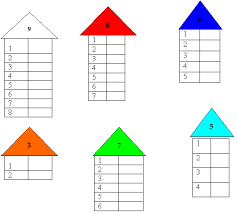 (каждый ребенок самостоятельно выполняет задание на состав числа в индивидуальной карточке)Воспитатель: Юлий прочитай состав числа по своей карточке. Дети: читают состав числа по своей карточке.Воспитатель: Даша прочитай состав числа по своей карточке Дети: читают состав числа по своей карточке.Воспитатель: Молодцы каждая ваша команда зарабатывает жемчужину.(Ребенок берет жемчужину и кладет ее в сундучок своей команды)Воспитатель: Задание выполнено! Нам с вами удалось миновать коралловые рифы. Корабль, полный вперед! Слайд № (20,21,22),  (гудок корабля)Воспитатель: Внимание, прямо по курсу мель! Ребята. А что такое мель? Что значит сесть на мель?Слайд № 23 Дети:  Высказывают свои предположения.Воспитатель:  Чтобы не сесть на мель, нам нужно выполнить следующее задание. Я предлагаю всем командам с помощью геометрических фигур, которые расположены у вас на столе составить рыбку как на образце.  Жемчужину получит та команда, которая больше всех составит рыбок правильно.Слайд № 24   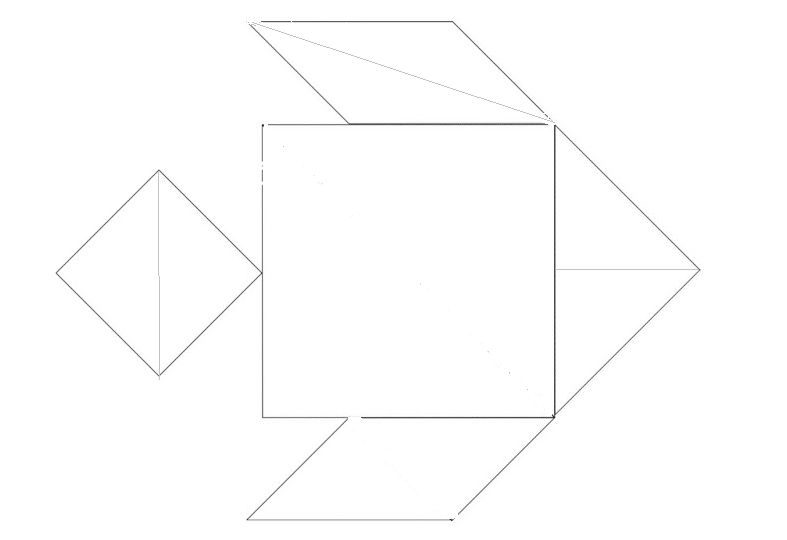 (Дети выполняю задание индивидуально)Воспитатель: Ребята поднимите руку  те,  у кого получилась рыбка как на образце.  (Дети поднимают руку, а воспитатель определяет, чья команда справилась с заданием лучше)Воспитатель: Ребята, какие геометрические фигуры вы использовали при составлении своей  рыбки?Дети: Отвечают.Воспитатель: Ребята,  какие виды треугольников вы использовали при составлении рыбки.Дети: Перечисляют виды треугольников.Воспитатель: Молодцы каждая ваша команда зарабатывает жемчужину.(Ребенок берет жемчужину и кладет ее в сундучок своей команды)Воспитатель: А чтобы нам выполнить следующее задание нам необходимо выполнить пальчиковую гимнастику.Раз, два, три, четыре, пять.Пальчики хотят играть!В кулачок их ты сожмиКрепко- крепко так держи.А теперь раскрой ладошки, Ими помаши немножко.Пальчики мы в клюв сожмем-Дружно зернышки клюем.Тук- тук, тук да тук!Раздается звонкий стук.Рыбкой пальчики сложилиИ по ручейку поплыли.Рыбка хвостиком виляла И плескалась, и ныряла.Долго пальчики играли и наверное устали.Ты тихонько их погладь Баю-бай, ложитесь спатьВоспитатель:  Здание для всех команд. Ребята у вас на столах лежит тетрадь в клеточку, откройте ее,  на странички где стоит красная точка. Мы сейчас будем выполнять графический диктант. Во время выполнения графического диктанта я повторяю задания только один раз. Слайд № 25  Слайд №26 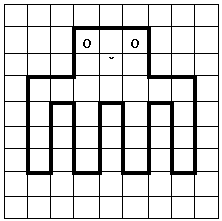 Воспитатель: Молодцы те, у кого получилось, так как на образце поднимите руку,  те с заданием справились. Уберите тетради на край стола. (Дети убирают тетради на край стола)(воспитатель дает жемчужину той команде, где больше матросов справились с заданием)Слайд №27Воспитатель: Удалось нам с вами миновать и мель. А сейчас  я предлагаю выйти из своих кают на центр палубы и немного отдохнуть, выполним   физминутку.Слайд № 28по 38 (Дети выполняют физминутку по образцу на презентации)Слайд № 39  (звучит сигнал SOS).Воспитатель: Ребята посмотрите, опустился над морем сильный туман. И нам с вами кто-то подает сигнал помощи. Все морские обитатели очень взволнованы и перестали друг друга понимать, но если мы им напомним что, такое буквы и звуки они все успокоятся.Воспитатель: Много звуков есть на свете: шелест листьев, плеск волны, а бывают звуки речи, мы их точно знать должны.Воспитатель: А сейчас вопросы для всех матросов.  Что такое звук?Дети: Звук это – то, что мы слышим и произносим.Воспитатель: А какие бывают звуки?Дети: Звуки бывают гласные и согласные.Воспитатель: А как произносятся согласные звуки?Дети: Согласные звуки произносятся отрывисто.Воспитатель: А как произносятся гласные звуки?Дети: Гласные звуки поются.Воспитатель: Каким цветом мы обозначаем гласные звуки?Дети: Гласные звуки мы обозначаем красным цветом.Воспитатель: Каким цветом мы обозначаем согласные звуки?Дети: Согласные звуки мы обозначаем, синим цветом.Воспитатель: А почему некоторые согласные звуки мы обозначаем зеленым цветом?Дети: Зеленым цветом мы обозначаем мягкие согласные.Воспитатель: Ребят послушайте загадку. Это рыба хищник злойВсех проглотит с головойЗубы показав, зевнулаИ ушла на дно …Дети: Отгадывают загадку (Акула).Слайд № 40 Воспитатель: Правильно это акула, давайте попробуем разделить слово акула на слоги.(Дети делят слово акула  на слоги)Воспитатель: Сколько слогов в слове акула? Дети: Дети самостоятельно определяют количество слогов в слове акула.Воспитатель: А сейчас с помощью звуковых домиков составьте слово акула  на столах. А  Антон и составит это слово на наборном полотне.(Дети составляют слово акула с помощью звуковых домиков)Воспитатель: У кого получилась, так как на наборном полотне поднимите руку, вы  с заданием справился.(Дети поднимают руку, а воспитатель считает количество матросов в каждой команде и там где больше матросов справились с заданием, вручает жемчужину)Воспитатель: Уберите, пожалуйста, звуковые домики на край стола. (Дети убирают звуковые домики на край стола)Слайд №41 Воспитатель: Задание команде №1,назовите животного в названии которой звук (Ч) слышится в начале слова.Дети: Чайка, черепаха.Воспитатель: Молодцы  ваша команда зарабатывает жемчужину.(Ребенок берет жемчужину и кладет ее в сундучок своей команды)Воспитатель: Задание команде №2, назовите животного в названии которой звук (Т) слышится в конце слова.Дети: Скат.Воспитатель: Молодцы ваша команда зарабатывает жемчужину.(Ребенок берет жемчужину и кладет ее в сундучок своей команды)Воспитатель: Задание команде №1,назовите животного в названии которой звук (Л) слышится в середине слова.Дети: Дельфин.Воспитатель: Молодцы  ваша команда зарабатывает жемчужину.(Ребенок берет жемчужину и кладет ее в сундучок своей команды)Воспитатель: Задание команде №2, назовите животного в названии которой звук (Р) слышится в середине слова.Дети: Краб.Воспитатель: Молодцы ваша команда зарабатывает жемчужину.(Ребенок берет жемчужину и кладет ее в сундучок своей команды)Воспитатель: Молодцы. Вот вы смогли, сегодня справится со всеми заданиями вовремя нашего путешествия. И настал долгожданный момент пересчитать заработанные жемчужины командам. Все матросы могут пройти на палубу и подойти к своему сундучку и посчитать жемчужины. Слайд № 42  (Дети выходят из - за  столов и проходят  на палубу  и считают заработанные жемчужины хором каждая команда)(После подсчета жемчужин воспитатель совместно с детьми определяет чья команда набрала большее количество жемчужин.)Воспитатель: Большее количество жемчужин заработала команда №__ .  Вот и подошло к концу наше путешествие,  настала пора нашему кораблю возвращаться назад в детский сад. Слайд №43  Воспитатель:  Ребята, кому  понравилось наше  путешествие возьмите  шарик где изображен веселый  смайлик, а кому путешествие показалось скучным и не интересным,  возьмите шарик где изображен  грустный  смайлик.Дети: Дети выражают свое в впечатление о  данном путешествии с помощью шариков с изображением смайликов.Воспитатель: Какое задание понравилось больше?Дети: Отвечают Воспитатель: Какое задание показалось наиболее трудным?Дети: Отвечают Слайд 44Воспитатель: Молодцы  мне очень понравилось сегодня с вами путешествовать. Вы сегодня были очень активными, отвечали красивыми полными ответами.  Все большое спасибо.